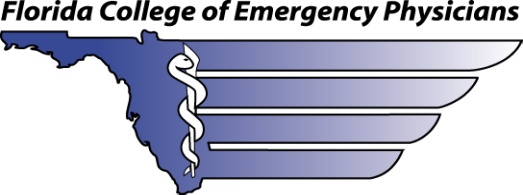 A CHAPTER OF THE AMERICAN COLLEGE OF EMERGENCY PHYSICIANS               ● 	 (407) 281-7396 ●   FAX (407) 281-4407	      (800) 766-6335 ● www.fcep.orgEMRAF ScholarshipEMRAF Scholarship: $500-          Awarded to the most active EMRAF committee member-          Award Stipulations: must be used towards registration/travel expenses of any FCEP or ACEP conference/program or educational experience-  Minimum Criteria: o   Must attend FCEP’s Annual Emergency Medicine Days and/or Symposium by the Sea (at least one)o   Must attend at least 50% of FCEP’s scheduled committee meetingso   Takes an active role in a FCEP/EMRAF project or program-    Scholarship awarded recipient will be chosen by a committee made up of:o   the FCEP Executive Board, o   FCEP’s Executive Director,o   Professional Development & Membership Co-Chair/EMRAF Coordinator ando   FCEP/FEMF’s EMRAF Staff Liaison-          Decision must be made by July 15th of each calendar year.-          Scholarship will be awarded at the EMRAF Committee Meeting at FCEP’s Annual Symposium by the Sea.  